NÁRODNÁ RADA SLOVENSKEJ REPUBLIKYVI. volebné obdobieČíslo: CRD-1659/2015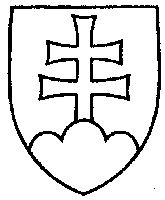 2013UZNESENIENÁRODNEJ RADY SLOVENSKEJ REPUBLIKYz 1. októbra 2015k návrhu poslanca Národnej rady Slovenskej republiky Alojza Hlinu na vydanie zákona, ktorým sa mení a dopĺňa zákon č. 417/2013 Z. z. o pomoci v hmotnej núdzi a o zmene a doplnení niektorých zákonov v znení neskorších predpisov (tlač 1776) – prvé čítanie	Národná rada Slovenskej republiky	po prerokovaní uvedeného návrhu zákona v prvom čítanír o z h o d l a,  ž e	podľa § 73 ods. 4 zákona Národnej rady Slovenskej republiky č. 350/1996 Z. z. o rokovacom poriadku Národnej rady Slovenskej republiky v znení neskorších predpisov	nebude pokračovať v rokovaní o tomto návrhu zákona.    Peter  P e l l e g r i n i   v. r.       predseda      Národnej rady Slovenskej republikyOverovatelia:Mikuláš  K r a j k o v i č   v. r.Martin  P o l i a č i k   v. r.